Základní škola a Mateřská škola Študlov, okres Vsetín,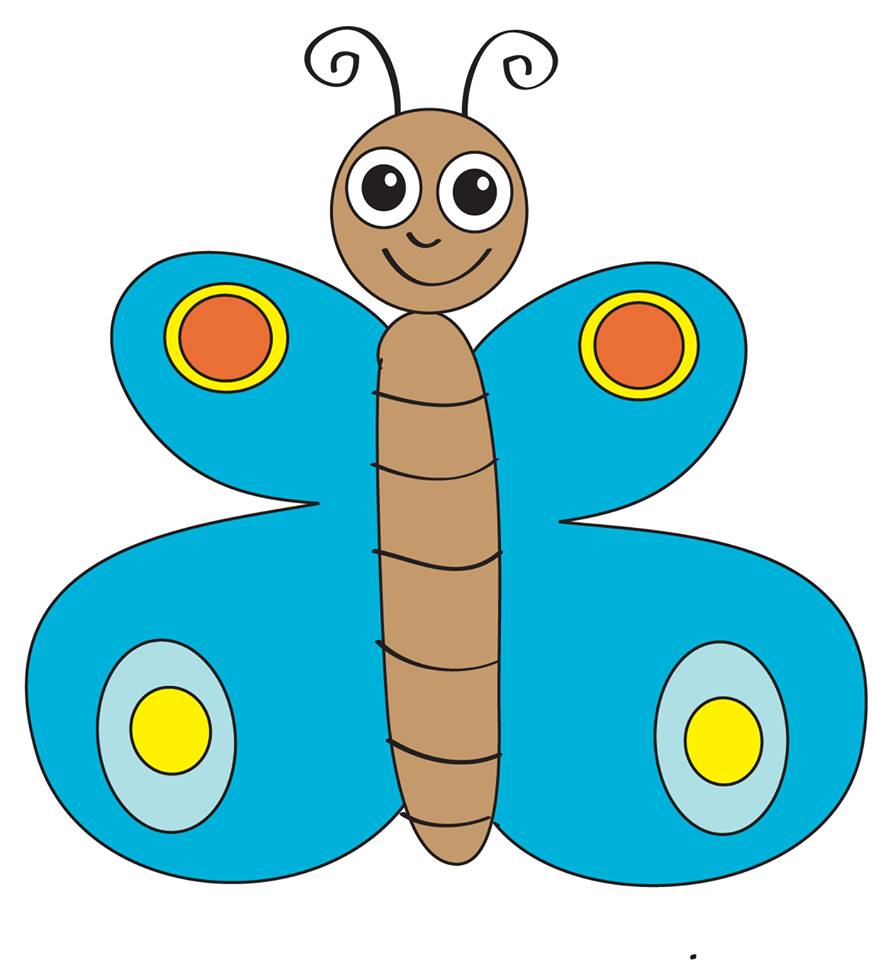 Študlov 76, 756 12 Horní LidečPokyny pro podávání žádostí o přijetí dítěte k předškolnímuvzdělávání pro školní rok 2015/2016Tiskopisy žádostí o přijetí dítěte k předškolnímu vzdělávání si mohou zákonní zástupci dítěte vyzvednout přímo v mateřské škole nebo stáhnout z webových stránek školy: zsms.studlov.cz.Termín přijímání žádostí, tzn. vlastní zápis, proběhne: 8. 4. 2015 od 8.00 – 15.30 hod.K zápisu přineste vyplněnou žádost, rodný list dítěte a průkaz totožnosti zákonného zástupce.Při odevzdání žádosti v mateřské škole bude dítěti přiděleno registrační číslo.O průběhu přijímacího řízení se můžete informovat nahlédnutím do spisu a to:13. 4. 2015 od 13.00 – 15.00 hod.Rozhodnutí o přijetí bude zveřejněno seznamem dětí pod přiděleným registračním číslem na vstupních dveřích ZŠ a MŠ Študlov a na webových stránkách školy zsms.studlov.cz a to po dobu 15 dnů. Datum zveřejnění bude stanoven na 15. 4. 2015.Vyzvednutí rozhodnutí o přijetí/nepřijetí bude možné dne: 17. 4. 2015 od 8.00 – 11.00 hod. a od 13.00 – 15.00 hod.Při rozhodování o přijímání dětí k předškolnímu vzdělávání v mateřské škole, budeme postupovat podle následujících kritérii:Za jednotlivá kritéria budou přiděleny body a jejich součet určí pořadí žadatele. V případě shodnosti počtu bodů rozhodne o přijetí dítěte k předškolnímu vzdělávání datum jeho narození.Veškerá rozhodnutí jsou konána v souladu se zákonem č. 561/2004 Sb., o předškolním, základním, středním, vyšším odborném a jiném vzdělávání (školský zákon).       Ve Študlově, dne 16. 3. 2015                               	Mgr. L. Proislová							      ředitelka ZŠ a MŠ ŠtudlovKRITÉRIA:POČET BODŮDěti starší 5 let ( k 1.9. příslušného roku )  a děti s odkladem školní docházky20Děti s bydlištěm ve Študlově 7Sourozenci dětí docházejících k 1.9.2015 do MŠ Študlov 54.    Děti starší 4 let (k 1.9. příslušného  roku)       45.    Děti starší 3 let ( k 1.9. příslušného roku)          26.    Děti mladší 3 let ( k 1.9. příslušného roku )0